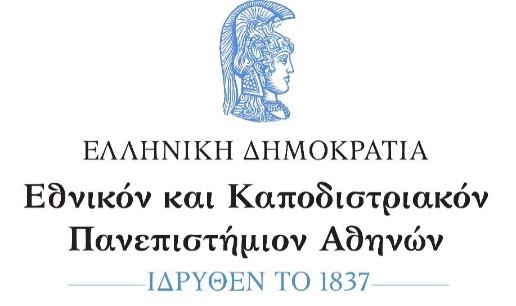 Σχολή Θετικών ΕπιστημώνΤμήμα Αεροδιαστημικής Επιστήμης και ΤεχνολογίαςΒαθμολογία πτυχιακής εργασίας(Συμπληρώνεται από μέλη ΔΕΠ ή Διδάσκοντες)Τίτλος Πτυχιακής Εργασίας (Ελληνικά): Τίτλος Πτυχιακής Εργασίας (Αγγλικά):   	 Επιβλέπων:   	 Ημερομηνία εξέτασης:   Ονοματεπώνυμο Φοιτητή/τριας:ΑΜ :Αξιολόγηση πτυχιακής εργασίας*Ο μέσος όρος στρογγυλοποιείται στην πλησιέστερη ακέραιη μονάδαΟ/Η επιβλέπων /ουσα						Ο/Η συνεπιβλέπων /ουσα(Ονομ/μο – Υπογραφή)						(Ονομ/μο – Υπογραφή)ΠεριεχόμενοΚατανόησηΠαρουσίασηΤελικός βαθμόςΒαθμολογία επιβλέπωνΒαθμολογία συνεπιβλέπων*Μέσος όρος βαθμολογίας (αριθμητικά)*Μέσος όρος βαθμολογίας (αριθμητικά)*Μέσος όρος βαθμολογίας (αριθμητικά)*Μέσος όρος βαθμολογίας (αριθμητικά)Μέσος όρος βαθμολογίας (ολογράφως)Μέσος όρος βαθμολογίας (ολογράφως)Μέσος όρος βαθμολογίας (ολογράφως)Μέσος όρος βαθμολογίας (ολογράφως)